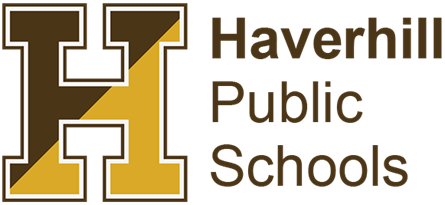 Escuelas Públicas de HaverhillAcademia de Vacaciones de Abril 2024En colaboración con: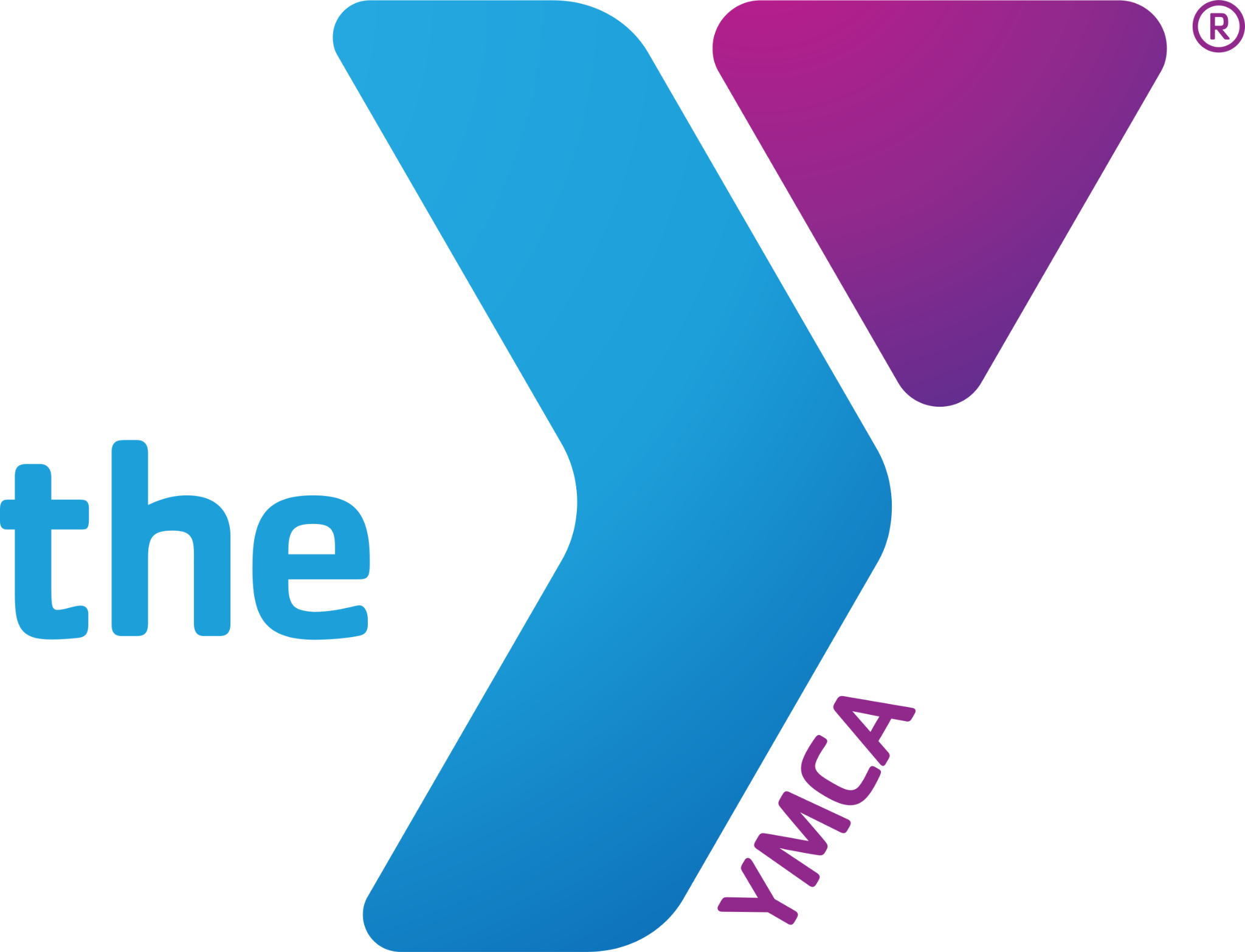 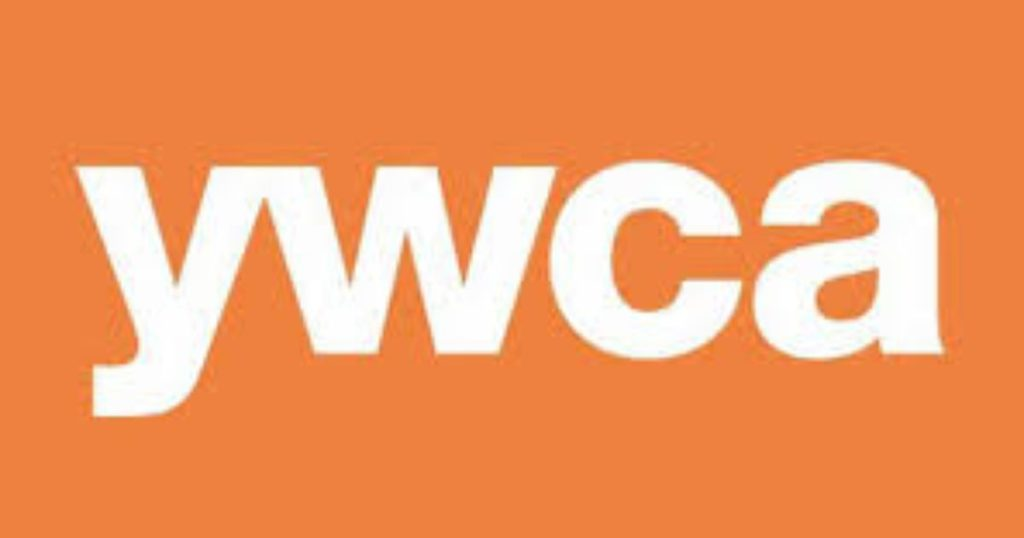 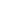 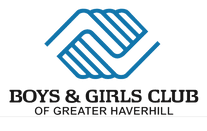        ¿Qué es?	Clases académicas y actividades recreativas durante las vacaciones de abril para mantener a los estudiantes comprometidos con el aprendizaje y ofrecer a las familias trabajadoras una opción de cuidado infantil de alta calidad.      ¿Dónde?    Boys & Girls Club		YMCA				        YWCA		     55 Emerson Street		       	81 Winter Street &		         107 Winter Street		     Lilly Ruiz				Pentucket Lake School	         Amy Desimone	     frontdesk@haverhillbgc.org	Cathy Wolf			         adesimone@ywcamema.org     (978) 374-6171 ext. 100		wolfc@northshoreymca.org         (978) 374-6121								(978) 374-0506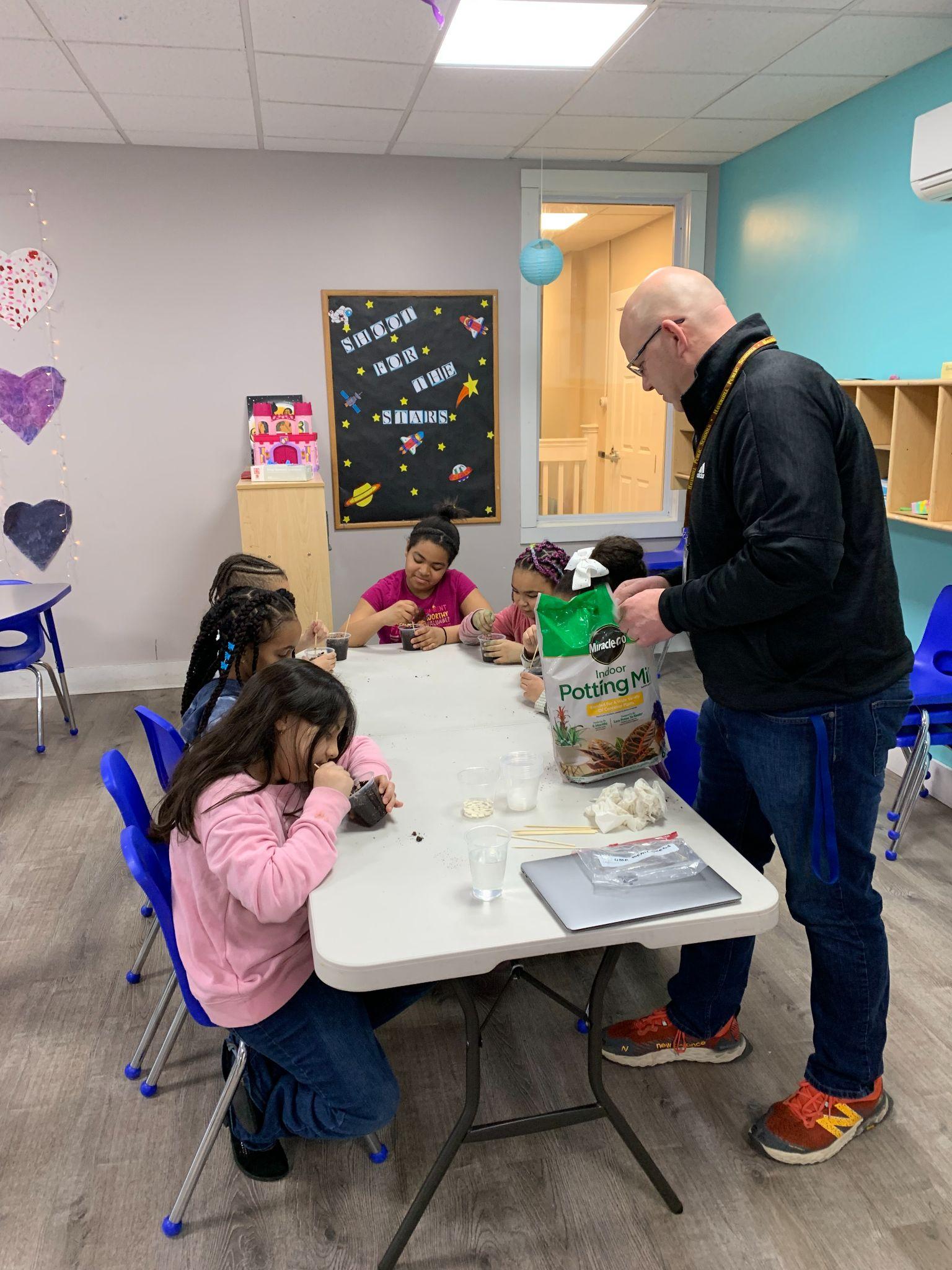       ¿Cuándo?  Martes 16 de Abril - Viernes 19 de Abril de 2024     Horas Diarias:  8:30 am - 5:30 pm (Nota: YMCA cierra a las 6:00 pm)			   Academias:  8:30 am - 12:30 pm			   Almuerzo:  12:30 pm - 1:00 pm			   Recreación:  1:00 pm - 5:30 pm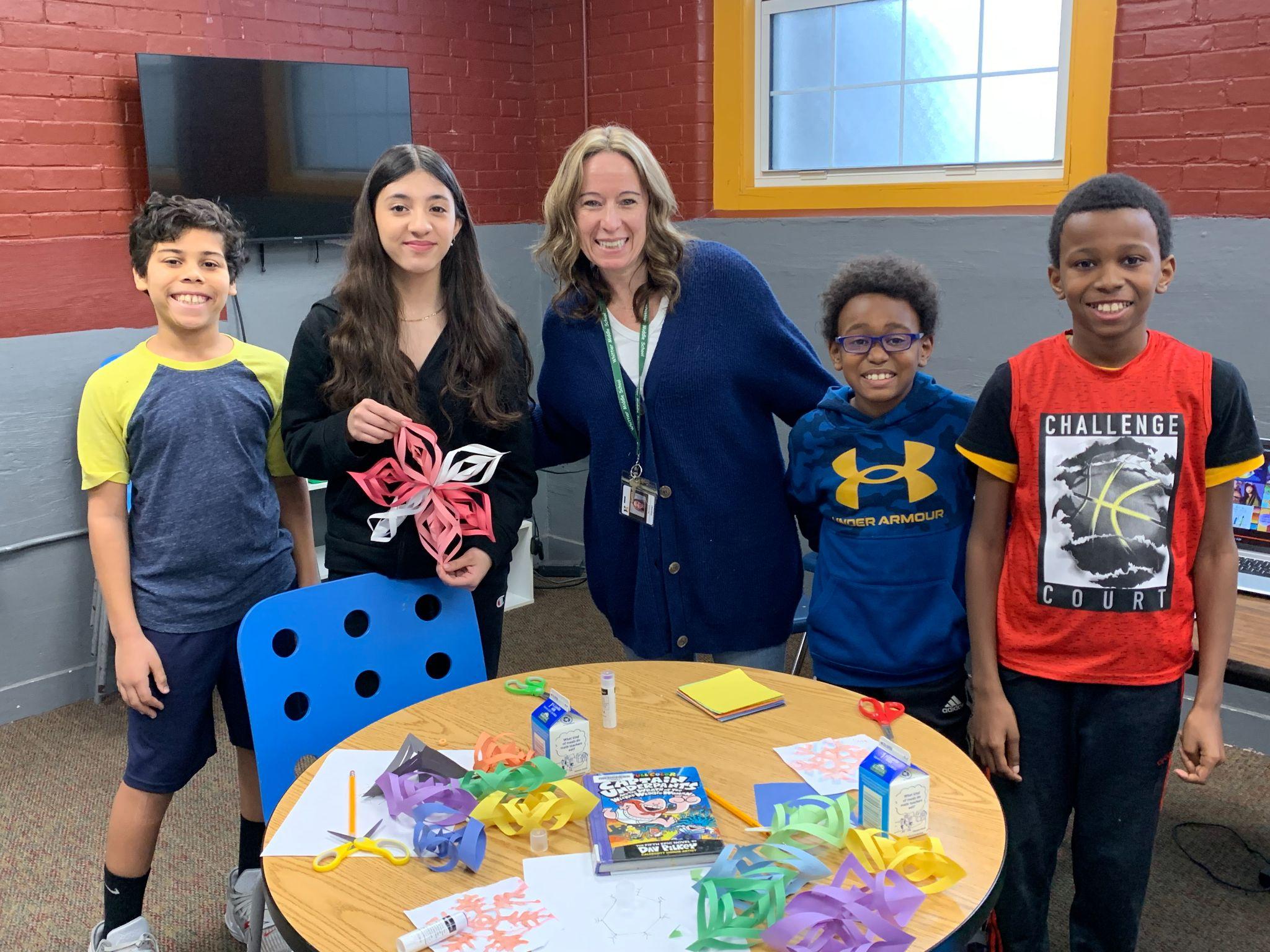      Quién Puede Asistir? Estudiantes en Grados K-8 de HPS    Cómo Puedo registrar a mi hijo(a)?     Llame al programa de su elección (vea arriba)!	Nota: ¡Los estudiantes deben estar inscritos en una escuela pública de Haverhill pero no necesitan ser miembros de la organización para asistir!